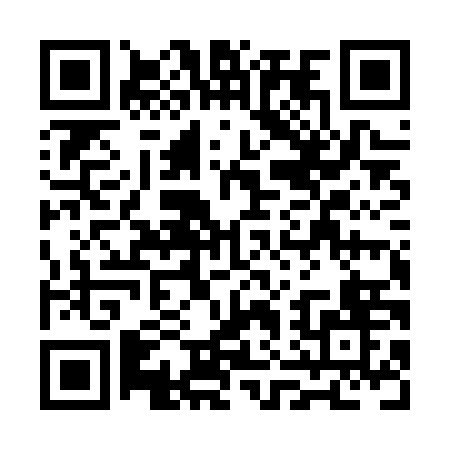 Prayer times for Thurston Harbour, British Columbia, CanadaMon 1 Jul 2024 - Wed 31 Jul 2024High Latitude Method: Angle Based RulePrayer Calculation Method: Islamic Society of North AmericaAsar Calculation Method: HanafiPrayer times provided by https://www.salahtimes.comDateDayFajrSunriseDhuhrAsrMaghribIsha1Mon3:395:271:517:3010:1512:032Tue3:405:281:517:3010:1412:033Wed3:405:291:517:3010:1412:024Thu3:415:301:527:3010:1312:025Fri3:415:311:527:2910:1312:026Sat3:425:321:527:2910:1212:027Sun3:425:331:527:2910:1112:028Mon3:435:341:527:2910:1012:019Tue3:435:351:527:2810:1012:0110Wed3:445:361:537:2810:0912:0111Thu3:455:371:537:2710:0812:0012Fri3:455:381:537:2710:0712:0013Sat3:465:391:537:2710:0611:5914Sun3:475:401:537:2610:0511:5915Mon3:475:421:537:2510:0411:5816Tue3:485:431:537:2510:0311:5817Wed3:495:441:537:2410:0111:5718Thu3:495:461:537:2410:0011:5719Fri3:505:471:537:239:5911:5620Sat3:515:491:537:229:5811:5521Sun3:525:501:537:229:5611:5522Mon3:525:511:547:219:5511:5423Tue3:535:531:547:209:5311:5324Wed3:545:541:547:199:5211:5325Thu3:555:561:547:189:5111:5226Fri3:555:571:547:179:4911:5127Sat3:565:591:547:169:4711:5028Sun3:576:001:547:169:4611:4929Mon3:586:021:537:159:4411:4930Tue3:586:041:537:149:4211:4831Wed3:596:051:537:139:4111:47